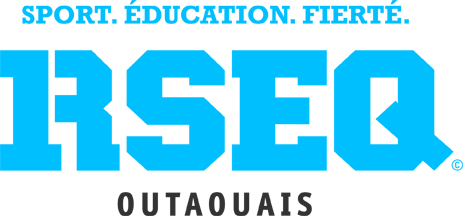 LIGUE SCOLAIRE DEULTIMATEPrintemps 2016Catégorie/sexeBenjamin - du 1er octobre 2001 au 30 septembre 2003 Cadet -  du 1er octobre 1999 au 30 septembre 2001Juvénile: 1er juillet 1997 au 30 septembre 1999 (possibilité de surclassement ou de double-surclassement)Sexe: mixte (voir réglementation)InscriptionCoût d’inscription incluant le championnat régional : 265$/équipeInscription officielle à la ligue: 7 avril 2016Inscription des athlètes sur Admissibilité en ligne dès le 8 avril et 48 heures avant le premier match de l’équipe;Réunion des entraîneurs - obligatoireLe jeudi, 14 avril au Collège Nouvelles-Frontières à 19h30;L’horaire sera confectionné par les entraîneurs.SaisonCalendrier mixte (entre le 30 avril et le 3 juin) avec parties sur weekend et sur semaine.  Le tout sera déterminé lors de la réunion des entraîneurs. Championnat régional scolaireLe samedi, 4 juin 2015 dès 15h - Complexe Mont-Bleu;Match de consolation entre les perdants des demi-finales – si possible;Les spectateurs seront invités à rester après les finales régionales pour assister gratuitement au match semi-professionnel des Outlaws d’Ottawa à 19h.Info en rafalesUn minimum de quatre équipes est requis par catégorie/sexe;Huit parties en saison régulière;Réglementation :www.outaouais.rseq.ca;Récompenses : Bannière de champions régionaux, médailles d’or et d’argent ;Responsable du dossier : Hélène Laroche, coordonnatrice des sports au secondaire.